Der rote Lebensfaden – Was gibt mir Halt?Kreative Ausdrucksmöglichkeiten:Lass ihn sprechen, deinen roten Lebensfaden: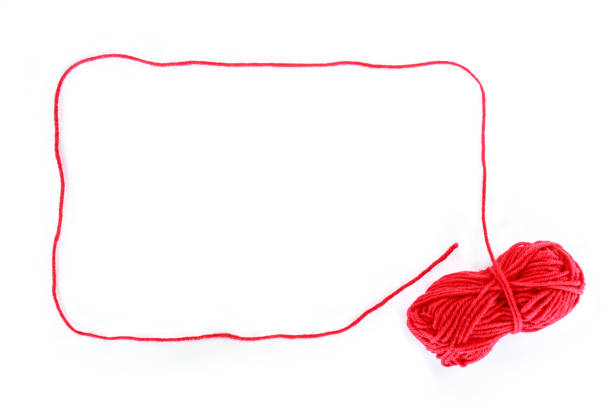 Was du deinem roten Lebensfaden schon immer mal sagen wolltest: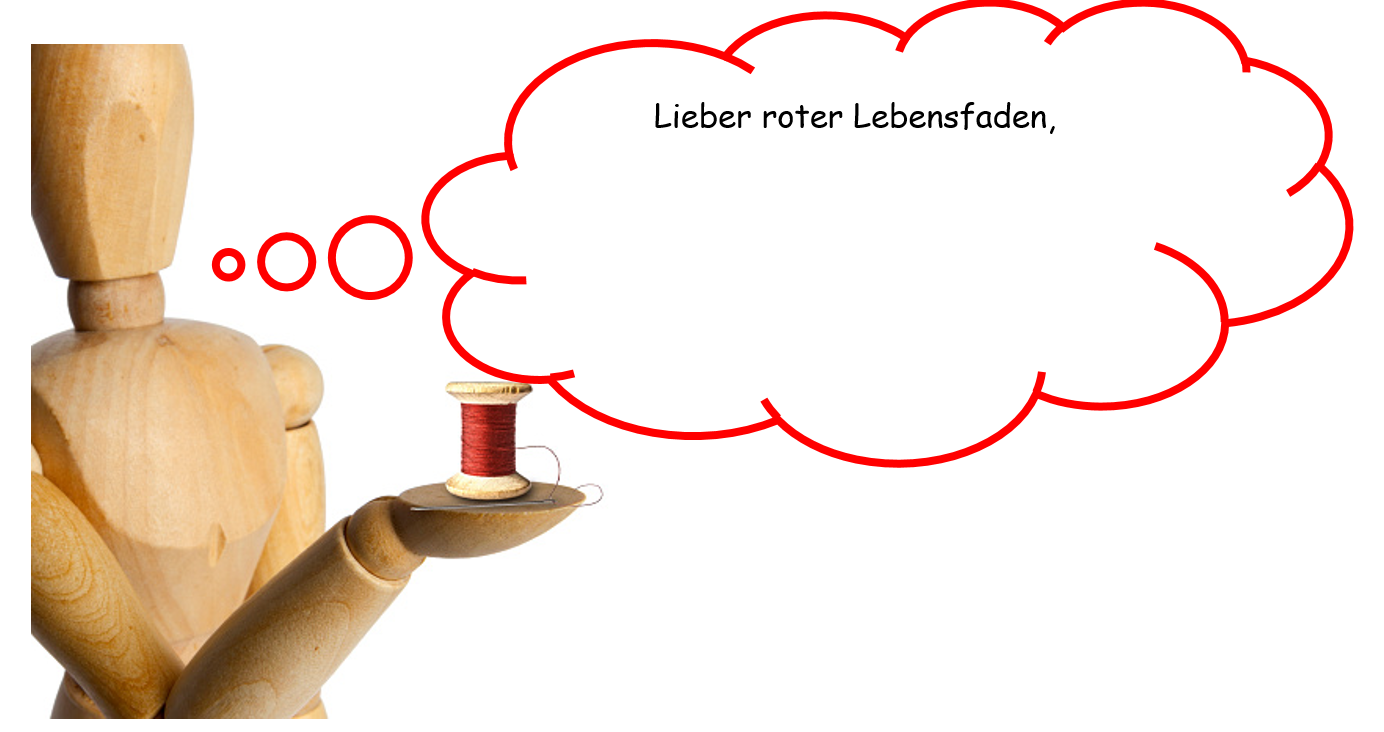 Mein roter GlaubensfadenKreative Ausdrucksmöglichkeiten:Wähle ein Bild, einen Gegenstand, einen Text aus oder gestalte ein eigenes Bild, in dem dein persönlicher roten Glaubensfaden sichtbar wird.Hier ein paar Beispiele aus der Praxis: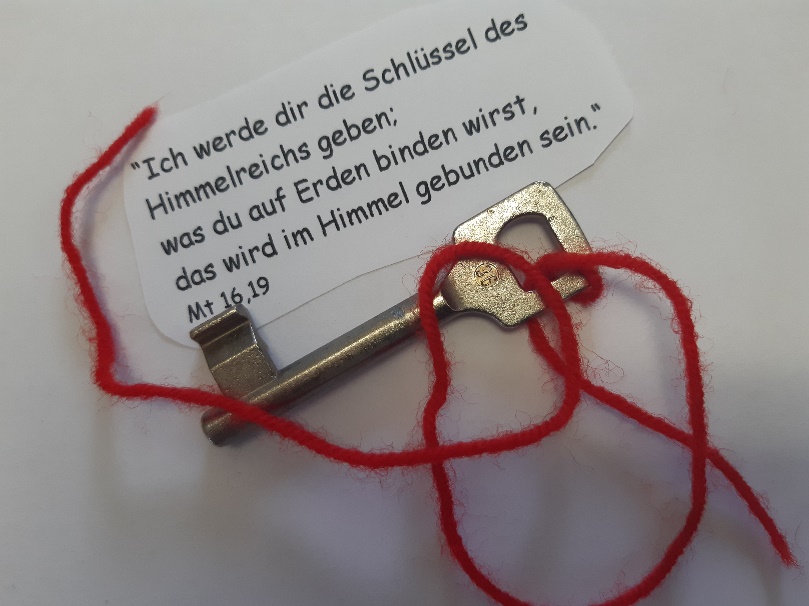 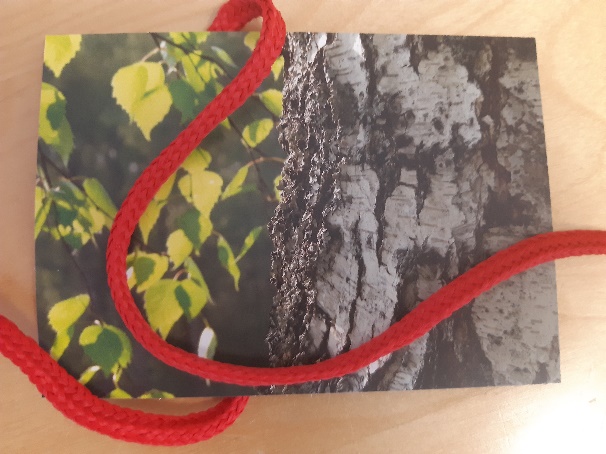 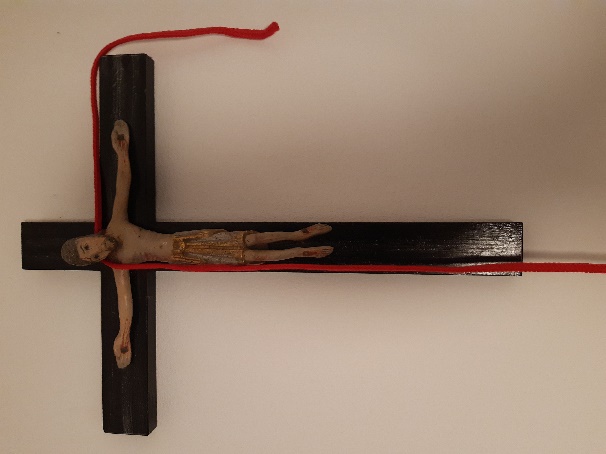 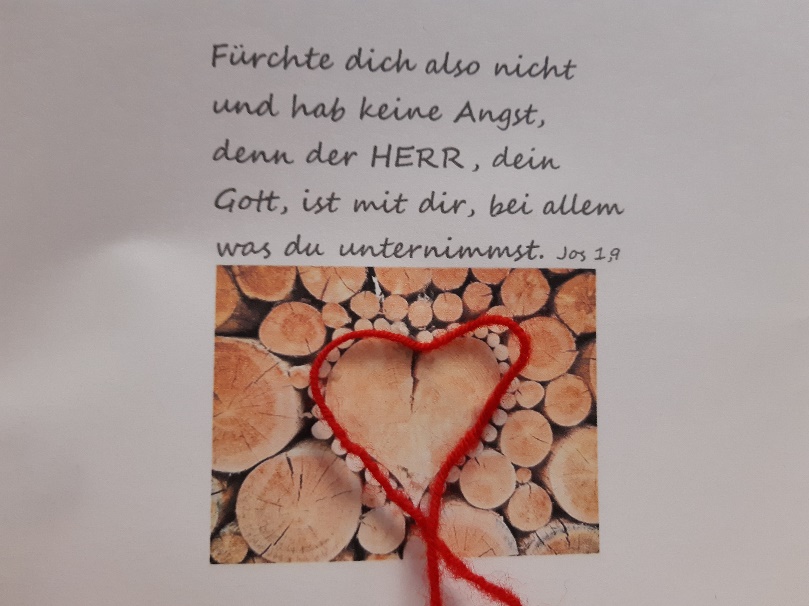 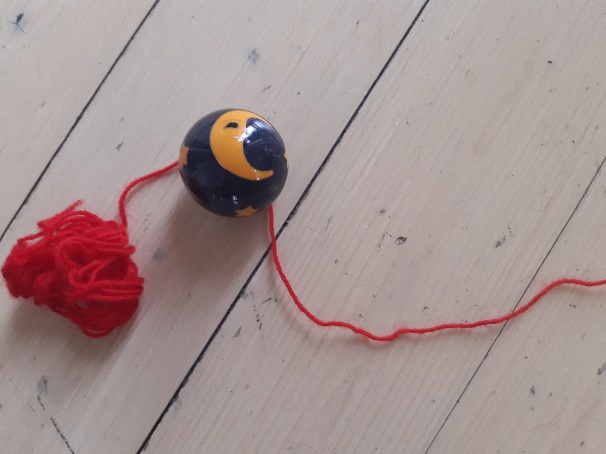 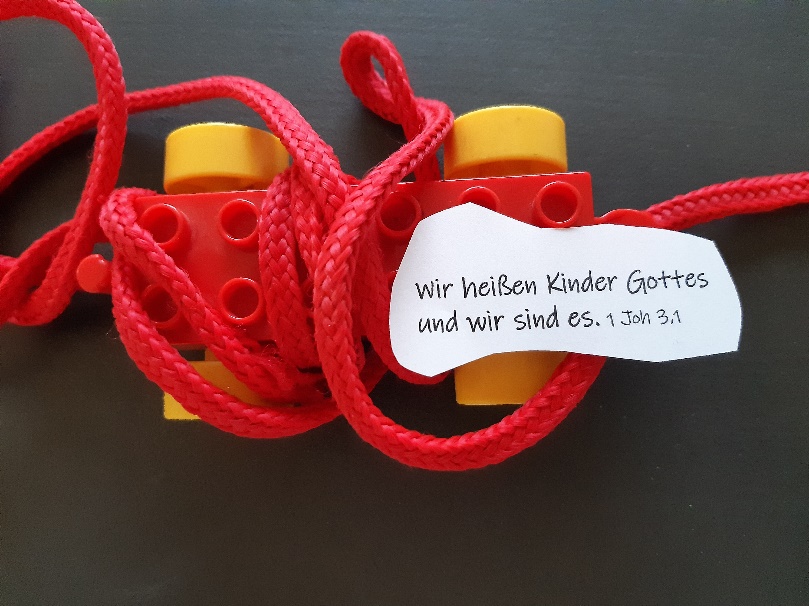 